地球物理学专业本科人才培养方案(1+3培养模式，2018级)一、专业介绍地球物理学用物理学的原理和方法，对地球和行星的各种物理场分布及其变化进行观测，探索地球本体、近地空间和行星的介质结构、物质组成、形成和演化，研究与其相关的各种自然现象及其变化规律。研究方向包括固体地球物理学、空间物理学、空间大地测量、行星科学等。该专业学术研究与应用研究并重，其研究成果不仅有助于增进对地球和行星结构和各种物理现象及其运行规律的科学认识，而且也可以为众多的国民经济建设中具有重要意义的产业部门或高科技领域提供支撑，例如，勘探和开发利用石油与天然气、金属与非金属矿藏，预测与预防（或防治）诸如地震、火山、滑坡、岩爆、太阳磁暴等自然灾害。此外，地球物理学在国防领域也有很重要的应用。二、专业培养目标本专业拟培养系统掌握本学科基础理论和专业知识，具备基本地球物理实验技能，具有严谨求实的工作态度和作风，具有较强的知识更新能力，具有适合现代科技发展和社会需求的创新意识和创业精神，具有国际化视野的高素质地球物理人才。毕业生掌握基本的地球与空间科学知识体系，了解地球与空间科学前沿进展，具备一定的科研能力，毕业后能胜任地球物理学相关科研、应用和管理等工作，也可进一步攻读硕士或博士学位。三、授予学位及毕业学分要求 1、学制：4年。按照学分制管理机制，实行弹性学习年限，但不得低于3年或超过6年。2、学位：对完成并符合本科培养方案学位要求的学生，授予理学学士学位。3、最低学分要求：138 学分（不含英语课学分，细分要求见第七部分）。四、主干学科一级学科：地球物理学类五、专业主要（干）课程本专业的基础课程为：地球与空间科学导论、理论力学I-B、概率论与数理统计、数学物理方法、计算方法、科学计算与计算机编程。本专业地球物理方向核心课程为：连续介质力学基础、地质学原理、地球物理学基础I (地震学原理)、地球物理学基础II（地磁地电地热和重力）。本专业空间物理方向核心课程为：电动力学I、热力学和统计物理I、空间物理学概论、等离子体物理基础。六、主要实践性教学环节 主要实践性教学主要包括：地球物理野外实习、地质学野外实习、地球物理实验等。七、课程结构及最低学分要求分布通识必修课 49 学分（不含英语课学分）包括理工通识基础类25学分；思想政治品德类16学分；军训体育类6学分；中文写作与交流类2学分。外语类课程根据分级测试结果修读相应学分课程，未包含在内。通识选修课10学分包括人文类课程最低修读4学分；社科类课程最低修读4学分；艺术类课程最低修读2学分。专业基础课 19 学分专业核心课 14 学分专业选修课36 学分实践课程 10 学分最低毕业学分要求共 138学分（不含英语课学分）八、专业先修课程（进入专业前应修读完成课程）的要求九、理工通识基础类修读要求表1 理工通识基础类教学安排一栏表十、专业课程教学安排一览表表2 专业必修课（基础课与专业核心课）教学安排一栏表地球物理学专业表3 专业选修课教学安排一栏表地球物理学专业表4 实践性教学环节安排表地球物理学专业                                                        表5 学时、学分汇总表地球物理学专业地球物理学专业指导性学习计划说明：1、思想政治品德类理论课共5门（合计11学分），建议一年级至少修读“思想道德修养与法律基础”、“中国近现代史纲要”和“形势与政策”中的2门课程，优先修读“思想道德修养与法律基础”；二年级至少修读”马克思主义基本原理概论“和”毛泽东思想和中国特色社会主义理论体系概论“2门课程；三年级结束以前修读完成所有课程。实践课共3门（合计5学分）在思政中心统筹下由书院具体设计安排。2、体育类课程4门（合计4学分），在大学二年级结束以前修读完成。3、外语类课程根据分级测试结果修读相应学分课程，未包含在内。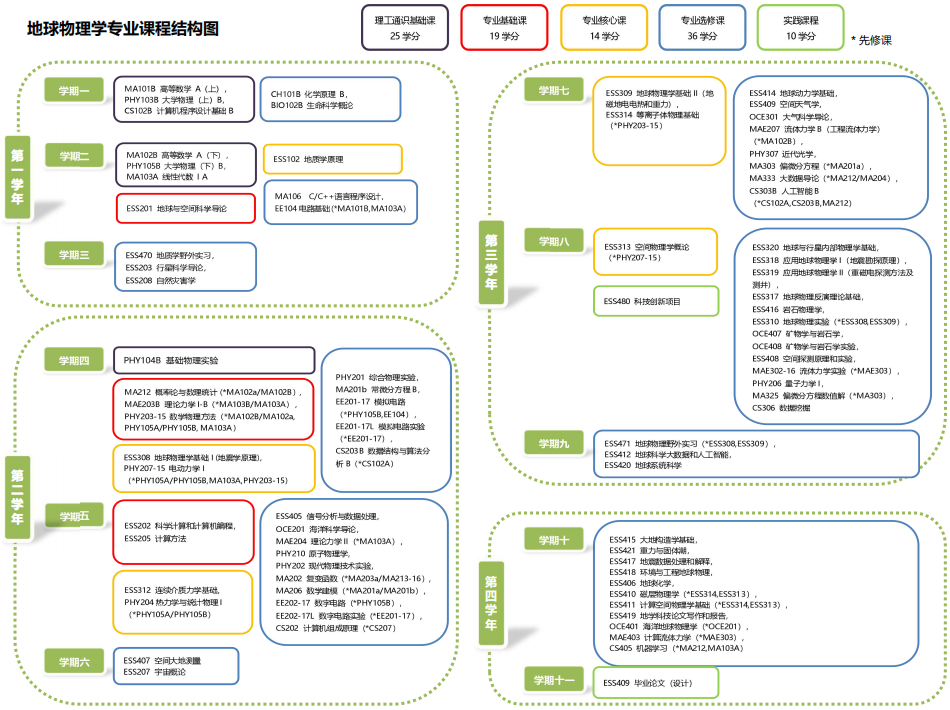 课程编号课程名称备注MA101B高等数学（上）ACalculus I A  PHY103B大学物理 (上) B General Physics B (I)MA103A线性代数I ALinear Algebra I-A课程编号课程名称(中英文)学分其中实验学分周学时开课学期建议修课学期先修课程开课院系MA101B高等数学（上）ACalculus I A44春秋1/秋数学系MA102B高等数学（下）ACalculus II A44春秋1/春高等数学（上）A数学系MA103A线性代数I ALinear Algebra I-A44春秋1/春数学系PHY104B基础物理实验Experiments of Fundamental Physics224春秋2/秋物理系PHY103B大学物理 (上) BGeneral Physics B (I)44春秋1/秋物理系PHY105B大学物理 (下) BGeneral Physics B (II)44春秋1/春大学物理 B(上)物理系CS102B计算机程序设计基础 BIntroduction to Computer Programming B314春秋1/春秋计算机系总计总计25328课程类别课程编号课程名称(中英文)课程名称(中英文)学分学分其中实验学分周学时开课学期建议修课学期授课语言授课语言先修课程先修课程开课院系开课院系开课院系专业基础课ESS201地球与空间科学导论Introduction to Earth and Space Sciences地球与空间科学导论Introduction to Earth and Space Sciences333春/秋1/春中/英中/英地空系地空系地空系专业基础课ESS202科学计算和计算机编程Scientific Computing  and Programming科学计算和计算机编程Scientific Computing  and Programming333春2/春中/英中/英地空系地空系地空系专业基础课MAE203B理论力学I-BEngineering Mechanics I – Statics and Dynamics理论力学I-BEngineering Mechanics I – Statics and Dynamics333秋2/秋中中线性代数I-B  或  线性代数I-A；( MA103B or MA103A)线性代数I-B  或  线性代数I-A；( MA103B or MA103A)力学系力学系力学系专业基础课MA212概率论与数理统计Probability and Statistics概率论与数理统计Probability and Statistics333春/秋2/秋中/英中/英数学分析II 或 高等数学（下）A；（MA102a or MA102B）数学分析II 或 高等数学（下）A；（MA102a or MA102B）数学系数学系数学系专业基础课PHY203-15数学物理方法Mathematical Methods in Physics数学物理方法Mathematical Methods in Physics444秋2/秋中/英中/英高等数学（下）A 或 数学分析II，大学物理A(下) 或 大学物理 B(下)，线性代数I-A；(MA102Bor MA102a,PHY105A or PHY105B, MA103A)高等数学（下）A 或 数学分析II，大学物理A(下) 或 大学物理 B(下)，线性代数I-A；(MA102Bor MA102a,PHY105A or PHY105B, MA103A)物理系物理系物理系专业基础课ESS205计算方法Computational Methods计算方法Computational Methods333春2/春中/英中/英地空系地空系地空系专业基础课合计合计合计191919注1、PHY205-15分析力学、MAE203理论力学I可以替代MAE203B理论力学I-B；注2、MAE314高等数值分析或MA305数值分析可以替代ESS205计算方法；注3、MA215 概率论和MA204 数理统计两门课可以替代MA212 概率论与数理统计。注1、PHY205-15分析力学、MAE203理论力学I可以替代MAE203B理论力学I-B；注2、MAE314高等数值分析或MA305数值分析可以替代ESS205计算方法；注3、MA215 概率论和MA204 数理统计两门课可以替代MA212 概率论与数理统计。注1、PHY205-15分析力学、MAE203理论力学I可以替代MAE203B理论力学I-B；注2、MAE314高等数值分析或MA305数值分析可以替代ESS205计算方法；注3、MA215 概率论和MA204 数理统计两门课可以替代MA212 概率论与数理统计。注1、PHY205-15分析力学、MAE203理论力学I可以替代MAE203B理论力学I-B；注2、MAE314高等数值分析或MA305数值分析可以替代ESS205计算方法；注3、MA215 概率论和MA204 数理统计两门课可以替代MA212 概率论与数理统计。注1、PHY205-15分析力学、MAE203理论力学I可以替代MAE203B理论力学I-B；注2、MAE314高等数值分析或MA305数值分析可以替代ESS205计算方法；注3、MA215 概率论和MA204 数理统计两门课可以替代MA212 概率论与数理统计。注1、PHY205-15分析力学、MAE203理论力学I可以替代MAE203B理论力学I-B；注2、MAE314高等数值分析或MA305数值分析可以替代ESS205计算方法；注3、MA215 概率论和MA204 数理统计两门课可以替代MA212 概率论与数理统计。注1、PHY205-15分析力学、MAE203理论力学I可以替代MAE203B理论力学I-B；注2、MAE314高等数值分析或MA305数值分析可以替代ESS205计算方法；注3、MA215 概率论和MA204 数理统计两门课可以替代MA212 概率论与数理统计。注1、PHY205-15分析力学、MAE203理论力学I可以替代MAE203B理论力学I-B；注2、MAE314高等数值分析或MA305数值分析可以替代ESS205计算方法；注3、MA215 概率论和MA204 数理统计两门课可以替代MA212 概率论与数理统计。注1、PHY205-15分析力学、MAE203理论力学I可以替代MAE203B理论力学I-B；注2、MAE314高等数值分析或MA305数值分析可以替代ESS205计算方法；注3、MA215 概率论和MA204 数理统计两门课可以替代MA212 概率论与数理统计。注1、PHY205-15分析力学、MAE203理论力学I可以替代MAE203B理论力学I-B；注2、MAE314高等数值分析或MA305数值分析可以替代ESS205计算方法；注3、MA215 概率论和MA204 数理统计两门课可以替代MA212 概率论与数理统计。注1、PHY205-15分析力学、MAE203理论力学I可以替代MAE203B理论力学I-B；注2、MAE314高等数值分析或MA305数值分析可以替代ESS205计算方法；注3、MA215 概率论和MA204 数理统计两门课可以替代MA212 概率论与数理统计。注1、PHY205-15分析力学、MAE203理论力学I可以替代MAE203B理论力学I-B；注2、MAE314高等数值分析或MA305数值分析可以替代ESS205计算方法；注3、MA215 概率论和MA204 数理统计两门课可以替代MA212 概率论与数理统计。注1、PHY205-15分析力学、MAE203理论力学I可以替代MAE203B理论力学I-B；注2、MAE314高等数值分析或MA305数值分析可以替代ESS205计算方法；注3、MA215 概率论和MA204 数理统计两门课可以替代MA212 概率论与数理统计。注1、PHY205-15分析力学、MAE203理论力学I可以替代MAE203B理论力学I-B；注2、MAE314高等数值分析或MA305数值分析可以替代ESS205计算方法；注3、MA215 概率论和MA204 数理统计两门课可以替代MA212 概率论与数理统计。注1、PHY205-15分析力学、MAE203理论力学I可以替代MAE203B理论力学I-B；注2、MAE314高等数值分析或MA305数值分析可以替代ESS205计算方法；注3、MA215 概率论和MA204 数理统计两门课可以替代MA212 概率论与数理统计。注1、PHY205-15分析力学、MAE203理论力学I可以替代MAE203B理论力学I-B；注2、MAE314高等数值分析或MA305数值分析可以替代ESS205计算方法；注3、MA215 概率论和MA204 数理统计两门课可以替代MA212 概率论与数理统计。注1、PHY205-15分析力学、MAE203理论力学I可以替代MAE203B理论力学I-B；注2、MAE314高等数值分析或MA305数值分析可以替代ESS205计算方法；注3、MA215 概率论和MA204 数理统计两门课可以替代MA212 概率论与数理统计。专业核心课ESS312连续介质力学基础Fundamentals of Continuum Mechanics连续介质力学基础Fundamentals of Continuum Mechanics444春2/春中/英中/英地空系地空系专业核心课ESS102地质学原理Principles of Geology地质学原理Principles of Geology333春1/春中/英中/英地空系地空系专业核心课ESS308地球物理学基础I (地震学原理)Fundamentals of Geophysics I (Seismology)地球物理学基础I (地震学原理)Fundamentals of Geophysics I (Seismology)333秋2/秋中/英中/英地空系地空系专业核心课ESS309地球物理学基础II（地磁地电电热和重力）Fundamentals of Geophysics II (Geomagnetism, Geoelectricity, Geothermics and Gravity)地球物理学基础II（地磁地电电热和重力）Fundamentals of Geophysics II (Geomagnetism, Geoelectricity, Geothermics and Gravity)444秋3/秋中/英中/英地空系地空系专业核心课PHY207-15电动力学IElectrodynamics I电动力学IElectrodynamics I333秋2/秋中/英中/英大学物理A下（PHY105A）或大学物理B下（PHY105B），线性代数I-A（MA103A），数学物理方法（PHY203-15，可与电动力学I同时选修）大学物理A下（PHY105A）或大学物理B下（PHY105B），线性代数I-A（MA103A），数学物理方法（PHY203-15，可与电动力学I同时选修）大学物理A下（PHY105A）或大学物理B下（PHY105B），线性代数I-A（MA103A），数学物理方法（PHY203-15，可与电动力学I同时选修）物理系物理系专业核心课PHY204热力学与统计物理IThermodynamics and Statistical Physics I热力学与统计物理IThermodynamics and Statistical Physics I333春2/春中中大学物理A下（PHY105A）或大学物理B下（PHY105B)大学物理A下（PHY105A）或大学物理B下（PHY105B)大学物理A下（PHY105A）或大学物理B下（PHY105B)物理系物理系专业核心课ESS313空间物理学概论Introduction to Space Physics空间物理学概论Introduction to Space Physics444春3/春中中电动力学 I (PHY207-15)电动力学 I (PHY207-15)电动力学 I (PHY207-15)地空系地空系专业核心课ESS314等离子体物理基础Fundamentals of Plasma Physics等离子体物理基础Fundamentals of Plasma Physics444秋3/秋中中 数学物理方法(PHY203-15) 数学物理方法(PHY203-15) 数学物理方法(PHY203-15)地空系地空系专业核心课合计合计合计282828注1、以上核心课程每名学生至少修14学分；注2、学生根据所选具体专业方向修读相关专业核心课程，现在共规划有三个专业方向：固体地球物理、空间物理、行星科学。其中固体地球物理方向修读连续介质力学基础、地质学原理、地球物理学基础I（地震学原理）、地球物理学基础II（地磁地电地热和重力），空间物理方向修读电动力学I、热力学和统计物理I、空间物理学概论、等离子体物理基础，行星科学方向从以上课程任选组合，学生修读所选方向之外的地球物理专业核心课程，学分记为专业选修学分；注3、MAE304弹性力学可以替代ESS312连续介质力学基础；注4、OCE303普通地质学可以替代ESS102地质学原理。注1、以上核心课程每名学生至少修14学分；注2、学生根据所选具体专业方向修读相关专业核心课程，现在共规划有三个专业方向：固体地球物理、空间物理、行星科学。其中固体地球物理方向修读连续介质力学基础、地质学原理、地球物理学基础I（地震学原理）、地球物理学基础II（地磁地电地热和重力），空间物理方向修读电动力学I、热力学和统计物理I、空间物理学概论、等离子体物理基础，行星科学方向从以上课程任选组合，学生修读所选方向之外的地球物理专业核心课程，学分记为专业选修学分；注3、MAE304弹性力学可以替代ESS312连续介质力学基础；注4、OCE303普通地质学可以替代ESS102地质学原理。注1、以上核心课程每名学生至少修14学分；注2、学生根据所选具体专业方向修读相关专业核心课程，现在共规划有三个专业方向：固体地球物理、空间物理、行星科学。其中固体地球物理方向修读连续介质力学基础、地质学原理、地球物理学基础I（地震学原理）、地球物理学基础II（地磁地电地热和重力），空间物理方向修读电动力学I、热力学和统计物理I、空间物理学概论、等离子体物理基础，行星科学方向从以上课程任选组合，学生修读所选方向之外的地球物理专业核心课程，学分记为专业选修学分；注3、MAE304弹性力学可以替代ESS312连续介质力学基础；注4、OCE303普通地质学可以替代ESS102地质学原理。注1、以上核心课程每名学生至少修14学分；注2、学生根据所选具体专业方向修读相关专业核心课程，现在共规划有三个专业方向：固体地球物理、空间物理、行星科学。其中固体地球物理方向修读连续介质力学基础、地质学原理、地球物理学基础I（地震学原理）、地球物理学基础II（地磁地电地热和重力），空间物理方向修读电动力学I、热力学和统计物理I、空间物理学概论、等离子体物理基础，行星科学方向从以上课程任选组合，学生修读所选方向之外的地球物理专业核心课程，学分记为专业选修学分；注3、MAE304弹性力学可以替代ESS312连续介质力学基础；注4、OCE303普通地质学可以替代ESS102地质学原理。注1、以上核心课程每名学生至少修14学分；注2、学生根据所选具体专业方向修读相关专业核心课程，现在共规划有三个专业方向：固体地球物理、空间物理、行星科学。其中固体地球物理方向修读连续介质力学基础、地质学原理、地球物理学基础I（地震学原理）、地球物理学基础II（地磁地电地热和重力），空间物理方向修读电动力学I、热力学和统计物理I、空间物理学概论、等离子体物理基础，行星科学方向从以上课程任选组合，学生修读所选方向之外的地球物理专业核心课程，学分记为专业选修学分；注3、MAE304弹性力学可以替代ESS312连续介质力学基础；注4、OCE303普通地质学可以替代ESS102地质学原理。注1、以上核心课程每名学生至少修14学分；注2、学生根据所选具体专业方向修读相关专业核心课程，现在共规划有三个专业方向：固体地球物理、空间物理、行星科学。其中固体地球物理方向修读连续介质力学基础、地质学原理、地球物理学基础I（地震学原理）、地球物理学基础II（地磁地电地热和重力），空间物理方向修读电动力学I、热力学和统计物理I、空间物理学概论、等离子体物理基础，行星科学方向从以上课程任选组合，学生修读所选方向之外的地球物理专业核心课程，学分记为专业选修学分；注3、MAE304弹性力学可以替代ESS312连续介质力学基础；注4、OCE303普通地质学可以替代ESS102地质学原理。注1、以上核心课程每名学生至少修14学分；注2、学生根据所选具体专业方向修读相关专业核心课程，现在共规划有三个专业方向：固体地球物理、空间物理、行星科学。其中固体地球物理方向修读连续介质力学基础、地质学原理、地球物理学基础I（地震学原理）、地球物理学基础II（地磁地电地热和重力），空间物理方向修读电动力学I、热力学和统计物理I、空间物理学概论、等离子体物理基础，行星科学方向从以上课程任选组合，学生修读所选方向之外的地球物理专业核心课程，学分记为专业选修学分；注3、MAE304弹性力学可以替代ESS312连续介质力学基础；注4、OCE303普通地质学可以替代ESS102地质学原理。注1、以上核心课程每名学生至少修14学分；注2、学生根据所选具体专业方向修读相关专业核心课程，现在共规划有三个专业方向：固体地球物理、空间物理、行星科学。其中固体地球物理方向修读连续介质力学基础、地质学原理、地球物理学基础I（地震学原理）、地球物理学基础II（地磁地电地热和重力），空间物理方向修读电动力学I、热力学和统计物理I、空间物理学概论、等离子体物理基础，行星科学方向从以上课程任选组合，学生修读所选方向之外的地球物理专业核心课程，学分记为专业选修学分；注3、MAE304弹性力学可以替代ESS312连续介质力学基础；注4、OCE303普通地质学可以替代ESS102地质学原理。注1、以上核心课程每名学生至少修14学分；注2、学生根据所选具体专业方向修读相关专业核心课程，现在共规划有三个专业方向：固体地球物理、空间物理、行星科学。其中固体地球物理方向修读连续介质力学基础、地质学原理、地球物理学基础I（地震学原理）、地球物理学基础II（地磁地电地热和重力），空间物理方向修读电动力学I、热力学和统计物理I、空间物理学概论、等离子体物理基础，行星科学方向从以上课程任选组合，学生修读所选方向之外的地球物理专业核心课程，学分记为专业选修学分；注3、MAE304弹性力学可以替代ESS312连续介质力学基础；注4、OCE303普通地质学可以替代ESS102地质学原理。注1、以上核心课程每名学生至少修14学分；注2、学生根据所选具体专业方向修读相关专业核心课程，现在共规划有三个专业方向：固体地球物理、空间物理、行星科学。其中固体地球物理方向修读连续介质力学基础、地质学原理、地球物理学基础I（地震学原理）、地球物理学基础II（地磁地电地热和重力），空间物理方向修读电动力学I、热力学和统计物理I、空间物理学概论、等离子体物理基础，行星科学方向从以上课程任选组合，学生修读所选方向之外的地球物理专业核心课程，学分记为专业选修学分；注3、MAE304弹性力学可以替代ESS312连续介质力学基础；注4、OCE303普通地质学可以替代ESS102地质学原理。注1、以上核心课程每名学生至少修14学分；注2、学生根据所选具体专业方向修读相关专业核心课程，现在共规划有三个专业方向：固体地球物理、空间物理、行星科学。其中固体地球物理方向修读连续介质力学基础、地质学原理、地球物理学基础I（地震学原理）、地球物理学基础II（地磁地电地热和重力），空间物理方向修读电动力学I、热力学和统计物理I、空间物理学概论、等离子体物理基础，行星科学方向从以上课程任选组合，学生修读所选方向之外的地球物理专业核心课程，学分记为专业选修学分；注3、MAE304弹性力学可以替代ESS312连续介质力学基础；注4、OCE303普通地质学可以替代ESS102地质学原理。注1、以上核心课程每名学生至少修14学分；注2、学生根据所选具体专业方向修读相关专业核心课程，现在共规划有三个专业方向：固体地球物理、空间物理、行星科学。其中固体地球物理方向修读连续介质力学基础、地质学原理、地球物理学基础I（地震学原理）、地球物理学基础II（地磁地电地热和重力），空间物理方向修读电动力学I、热力学和统计物理I、空间物理学概论、等离子体物理基础，行星科学方向从以上课程任选组合，学生修读所选方向之外的地球物理专业核心课程，学分记为专业选修学分；注3、MAE304弹性力学可以替代ESS312连续介质力学基础；注4、OCE303普通地质学可以替代ESS102地质学原理。注1、以上核心课程每名学生至少修14学分；注2、学生根据所选具体专业方向修读相关专业核心课程，现在共规划有三个专业方向：固体地球物理、空间物理、行星科学。其中固体地球物理方向修读连续介质力学基础、地质学原理、地球物理学基础I（地震学原理）、地球物理学基础II（地磁地电地热和重力），空间物理方向修读电动力学I、热力学和统计物理I、空间物理学概论、等离子体物理基础，行星科学方向从以上课程任选组合，学生修读所选方向之外的地球物理专业核心课程，学分记为专业选修学分；注3、MAE304弹性力学可以替代ESS312连续介质力学基础；注4、OCE303普通地质学可以替代ESS102地质学原理。注1、以上核心课程每名学生至少修14学分；注2、学生根据所选具体专业方向修读相关专业核心课程，现在共规划有三个专业方向：固体地球物理、空间物理、行星科学。其中固体地球物理方向修读连续介质力学基础、地质学原理、地球物理学基础I（地震学原理）、地球物理学基础II（地磁地电地热和重力），空间物理方向修读电动力学I、热力学和统计物理I、空间物理学概论、等离子体物理基础，行星科学方向从以上课程任选组合，学生修读所选方向之外的地球物理专业核心课程，学分记为专业选修学分；注3、MAE304弹性力学可以替代ESS312连续介质力学基础；注4、OCE303普通地质学可以替代ESS102地质学原理。注1、以上核心课程每名学生至少修14学分；注2、学生根据所选具体专业方向修读相关专业核心课程，现在共规划有三个专业方向：固体地球物理、空间物理、行星科学。其中固体地球物理方向修读连续介质力学基础、地质学原理、地球物理学基础I（地震学原理）、地球物理学基础II（地磁地电地热和重力），空间物理方向修读电动力学I、热力学和统计物理I、空间物理学概论、等离子体物理基础，行星科学方向从以上课程任选组合，学生修读所选方向之外的地球物理专业核心课程，学分记为专业选修学分；注3、MAE304弹性力学可以替代ESS312连续介质力学基础；注4、OCE303普通地质学可以替代ESS102地质学原理。注1、以上核心课程每名学生至少修14学分；注2、学生根据所选具体专业方向修读相关专业核心课程，现在共规划有三个专业方向：固体地球物理、空间物理、行星科学。其中固体地球物理方向修读连续介质力学基础、地质学原理、地球物理学基础I（地震学原理）、地球物理学基础II（地磁地电地热和重力），空间物理方向修读电动力学I、热力学和统计物理I、空间物理学概论、等离子体物理基础，行星科学方向从以上课程任选组合，学生修读所选方向之外的地球物理专业核心课程，学分记为专业选修学分；注3、MAE304弹性力学可以替代ESS312连续介质力学基础；注4、OCE303普通地质学可以替代ESS102地质学原理。注1、以上核心课程每名学生至少修14学分；注2、学生根据所选具体专业方向修读相关专业核心课程，现在共规划有三个专业方向：固体地球物理、空间物理、行星科学。其中固体地球物理方向修读连续介质力学基础、地质学原理、地球物理学基础I（地震学原理）、地球物理学基础II（地磁地电地热和重力），空间物理方向修读电动力学I、热力学和统计物理I、空间物理学概论、等离子体物理基础，行星科学方向从以上课程任选组合，学生修读所选方向之外的地球物理专业核心课程，学分记为专业选修学分；注3、MAE304弹性力学可以替代ESS312连续介质力学基础；注4、OCE303普通地质学可以替代ESS102地质学原理。实践课程ESS480ESS480科技创新项目*Research Projects科技创新项目*Research Projects222/秋-4/秋实践课程ESS490 ESS490 毕业论文（设计）Thesis(Graduation Project)毕业论文（设计）Thesis(Graduation Project)884/秋-4/春合计合计合计合计1010课程编号课程名称(中英文)学分其中实验学分周学时开课学期建议修课学期授课语言先修课程开课院系CH101B化学原理 BGeneral Chemistry B33春/秋1/春秋中/英化学系BIO102B生命科学概论Introduction to Life Science33春/秋1/春秋中/英生物系ESS203行星科学导论Introduction to Planetary Science22夏1/夏中/英地空系ESS301应用地球物理学I（地震勘探原理）Applied Geophysics I(Seismic Exploration)33春3/春中/英地空系ESS302应用地球物理学II（重磁电探测方法及测井）Applied Geophysics II(Gravity & EM Exploration and Well Logging)33春3/春中/英地空系ESS320地球与行星内部物理学基础Introduction to the Physics of Earth and Planetary Interiors33春3/春中/英地空系 ESS405信号分析与数据处理Signal Processing & Data Analysis33春2/春中/英地空系ESS317地球物理反演理论基础Fundamentals of inverse theory in geophysics33春3/春中/英地空系ESS412地球科学大数据和人工智能 Big Data and Artificial Intelligence in Earth Sciences22夏3/夏中/英地空系 ESS407空间大地测量Space Geodetics22夏2/夏中/英地空系ESS414地球动力学基础Fundamentals of Geodynamics33秋3/秋中/英地空系ESS415大地构造学基础Fundamentals of Tectonics33秋4/秋中/英地空系ESS416岩石物理学Rock Physics33秋4/秋中/英地空系ESS421重力与固体潮Gravity and Earth tide 33秋4/秋中/英地空系ESS310地球物理实验Geophysical Experiments325春3/春中/英地球物理学基础I（ESS308）、地球物理学基础II（ESS309）地空系ESS471地球物理野外实习Geophysics Field Trips224夏3/夏中/英地球物理学基础I（ESS308） 、地球物理学基础II（ESS309）地空系ESS417地震数据处理和解释Seismic Data Processing and Interpretation33秋4/秋中/英地空系ESS418环境与工程地球物理Environment and Engineering Geophysics33秋4/秋中/英地空系ESS470地质学野外实习Geology Field Trips224夏1/夏中/英地空系 ESS406地球化学Geochemistry23秋4/秋中/英地空系OCE407矿物学与岩石学Mineralogy and Petrology22春3/春中/英海洋系OCE408矿物学与岩石学实验Mineralogy and Petrology Laboratory112春3/春中/英海洋系ESS408空间探测原理和实验Space Sciences Instrumentation22春3/春中/英地空系ESS409空间天气学Introduction to Space Weather33秋3/秋中/英空间物理学概论、 等离子体物理基础（ESS314、ESS313）地空系ESS410磁层物理学Magnetospheric Physic33秋4/秋中/英空间物理学概论、等离子体物理基础（ESS314、ESS313）地空系ESS411计算空间物理学基础Computational Space Physics33秋4/秋中/英空间物理学概论、 等离子体物理基础（ESS314、ESS313）地空系ESS419地学科技论文写作和报告 Professional Writing and Presentation in Earth Sciences22秋4/秋中/英地空系ESS207宇宙概论Introduction to the Universe22夏2/夏中/英地空系ESS420地球系统科学 Earth System Sciences22夏3/夏中/英地空系ESS208自然灾害学 Natural Hazards22夏1/夏中/英地空系OCE401海洋地球物理学Marine Geophysics33秋4/秋中/英海洋科学导论（OCE 201）海洋系OCE201海洋科学导论Introduction to Oceanography33春2/春中/英海洋系OCE301大气科学导论Introduction to Atmospheric Science33秋3/秋中/英海洋系MAE207流体力学B（工程流体力学 ）Fluid Mechanics B（Engineering Fluid Mechanics ）33秋3/秋英高等数学（下）A（MA102B）力学系MAE204理论力学 IITheoretical Mechanics II33春2/春中线性代数 I-A（MA103A）力学系MAE302-16流体力学实验Fluid Mechanics Lab336春3/春中流体力学（MAE303）力学系MAE403计算流体力学Computational Fluid Dynamics33秋4/秋中流体力学（MAE303）力学系PHY206量子力学IIntroduction to Quantum Mechanics22春3/春中物理系PHY210原子物理学Atomic Physics33春2/春英物理系PHY307近代光学Modern Optics33秋3/秋中/英物理系PHY201综合物理实验Experimental Physics II1.53秋2/秋中/英物理系PHY202现代物理技术实验Physics Laboratory III224春2/春中/英物理系MA202复变函数Complex Analysis33春2/春中/英数学分析III或者数学分析精讲（MA203a or MA213-16）数学系MA303偏微分方程Partial Differential Equations33秋3/秋中/英常微分方程A(MA201a)数学系MA201b常微分方程BOrdinary Differential Equations B44秋2/秋中/英数学系MA333大数据导论Introduction to Big Data Science33秋3/秋中/英概率论与数理统计或者数理统计(MA212 or MA204)数学系MA325偏微分方程数值解Numerical Solution of Partial Differential Equations33春3/春中/英偏微分方程(MA303)数学系MA206数学建模Mathematical Modeling33春2/春中/英常微分方程A或常微分方程B(MA201a or MA201b )数学系MA106C/C++语言程序设计C/C++ Programming314春1/春中/英数学系EE104电路基础Fundamentals of Electric Circuits22春1/春中/英高等数学（上）A、数学分析I（MA101B、MA103A)电子系EE201-17模拟电路Analog Circuits33秋2/秋中大学物理 B(下)、电路基础（PHY105B、EE104）电子系EE201-17L模拟电路实验Analog Circuits Laboratory112秋2/秋中模拟电路（EE201-17）电子系EE202-17数字电路Digital Circuits33春2/春中大学物理 B(下)（PHY105B）电子系EE202-17L数字电路实验Digital Circuits Laboratory112春2/春中模拟电路（EE201-17）电子系CS203B数据结构与算法分析BData Structures and Algorithm Analysis B314秋2/秋中/英计算机程序设计基础A（CS102A）计算机系CS202计算机组成原理Computer Organization Principle314春2/春中/英数字逻辑（CS207）计算机系CS303B人工智能B Artificial Intelligence B314秋3/秋中/英计算机程序设计基础A、数据结构与算法分析B、概率论与数理统计（CS102A、CS203B、MA212）计算机系CS306数据挖掘Data Mining314春3/春中/英计算机系CS405机器学习Machine Learning314秋4/秋中/英概率论与数理统计、线性代数I（MA212、MA103A）计算机系合计合计156.520178注：以上课程每名学生至少修 36 学分。注：以上课程每名学生至少修 36 学分。注：以上课程每名学生至少修 36 学分。注：以上课程每名学生至少修 36 学分。注：以上课程每名学生至少修 36 学分。注：以上课程每名学生至少修 36 学分。注：以上课程每名学生至少修 36 学分。注：以上课程每名学生至少修 36 学分。注：以上课程每名学生至少修 36 学分。注：以上课程每名学生至少修 36 学分。课程编号课程名称(中英文)学分其中实验学分周学时开课学期建议修课学期授课语言先修课程开课院系ESS303地球物理实验Geophysical Experiments325春3/春中/英地球物理学基础I（ESS308） 、地球物理学基础II（ESS309）地空系ESS471地球物理野外实习Geophysics Field Trips224夏3/夏中/英地球物理学基础I（ESS308） 、地球物理学基础II（ESS309） 地空系ESS470地质学野外实习Geology Field Trips224夏1/夏中/英地空系OCE408矿物学与岩石学实验Mineralogy and Petrology Laboratory112春3/春中/英海洋系MAE302-16流体力学实验Fluid Mechanics Lab336春3/春中流体力学（MAE303）力学系PHY202现代物理技术实验Physics Laboratory III224春2/春中/英物理系MA106C/C++语言程序设计C/C++ Programming314春1/春中/英数学系EE201-17L模拟电路实验Analog Circuits Laboratory112秋2/秋中模拟电路（EE201-17)电子系EE202-17L数字电路实验Digital Circuits Laboratory112春2/春中数字电路(EE202-17)电子系CS203B数据结构与算法分析BData Structures and Algorithm Analysis B314秋2/秋中/英 计算机程序设计基础A（CS102A）计算机系CS202计算机组成原理Computer Organization Principle314春2/春中/英数字逻辑（CS207）计算机系CS303B人工智能BArtificial IntelligenceB314秋3/秋中/英计算机程序设计基础A、数据结构与算法分析B、概率论与数理统计（CS102A、CS203B、MA212）计算机系CS306数据挖掘Data Mining314春3/春中/英计算机系CS405机器学习Machine Learning314秋4/秋中/英概率论与数理统计、线性代数I（MA212、MA103A）计算机系ESS480科技创新项目Research Projects222/秋-4/秋ESS490毕业论文（设计）Graduation Thesis/Projects884/秋-4/春合计合计433053 总学时总学分最低学分要求占总学分比例通识必修课程784494935.51%通识选修课程12107.25%专业基础课304191913.77%专业核心课448281410.14%专业选修课2820156.53626.09%毕业论文/设计、科技创新项目、专业实习10107.25%合计4356274.5138100%一年级一年级一年级一年级一年级一年级一年级一年级秋   5门必修课+2门选修课，  14必修学分+6选修学分秋   5门必修课+2门选修课，  14必修学分+6选修学分秋   5门必修课+2门选修课，  14必修学分+6选修学分秋   5门必修课+2门选修课，  14必修学分+6选修学分秋   5门必修课+2门选修课，  14必修学分+6选修学分秋   5门必修课+2门选修课，  14必修学分+6选修学分秋   5门必修课+2门选修课，  14必修学分+6选修学分秋   5门必修课+2门选修课，  14必修学分+6选修学分课程编号课程名称学分学时课程编号课程名称学分学时MA101B高等数学A（上）464IPE101思想道德修养与法律基础232PHY103B大学物理（上）B464选修课3CS102B计算机程序设计基础B364选修课3GE131体育（I-IV）132春   7门必修课+0门选修课，  21必修学分+0选修学分春   7门必修课+0门选修课，  21必修学分+0选修学分春   7门必修课+0门选修课，  21必修学分+0选修学分春   7门必修课+0门选修课，  21必修学分+0选修学分春   7门必修课+0门选修课，  21必修学分+0选修学分春   7门必修课+0门选修课，  21必修学分+0选修学分春   7门必修课+0门选修课，  21必修学分+0选修学分春   7门必修课+0门选修课，  21必修学分+0选修学分MA102B高等数学A（下）464IPE103中国近现代史纲要232PHY105B大学物理（下）B464或IPE105形势与政策232MA103A线性代数 I A464ESS201地球与空间科学导论348GE132体育（I-IV）132ESS102地质学原理（固体地球物理方向）348夏   2门课， 4选修学分（ESS470 地质学野外实习+ESS203 行星科学导论）夏   2门课， 4选修学分（ESS470 地质学野外实习+ESS203 行星科学导论）夏   2门课， 4选修学分（ESS470 地质学野外实习+ESS203 行星科学导论）夏   2门课， 4选修学分（ESS470 地质学野外实习+ESS203 行星科学导论）夏   2门课， 4选修学分（ESS470 地质学野外实习+ESS203 行星科学导论）夏   2门课， 4选修学分（ESS470 地质学野外实习+ESS203 行星科学导论）夏   2门课， 4选修学分（ESS470 地质学野外实习+ESS203 行星科学导论）夏   2门课， 4选修学分（ESS470 地质学野外实习+ESS203 行星科学导论）二年级二年级二年级二年级二年级二年级二年级二年级秋   7门必修课+2门选修课， 18必修学分+5选修学分秋   7门必修课+2门选修课， 18必修学分+5选修学分秋   7门必修课+2门选修课， 18必修学分+5选修学分秋   7门必修课+2门选修课， 18必修学分+5选修学分秋   7门必修课+2门选修课， 18必修学分+5选修学分秋   7门必修课+2门选修课， 18必修学分+5选修学分秋   7门必修课+2门选修课， 18必修学分+5选修学分秋   7门必修课+2门选修课， 18必修学分+5选修学分课程编号课程名称学分学时课程编号课程名称学分学时PHY104B基础物理实验264ESS308地球物理学基础I (地震学原理)（固体地球物理方向）348MA212概率论与数理统计348PHY207-15电动力学I（空间物理方向）348MAE203B理论力学I-B348GE231体育（I-IV）132PHY203-15数学物理方法464IPE102马克思主义基本原理概论232选修课3选修课2春   5门必修课+3门选修课，  14或13必修学分+9选修学分春   5门必修课+3门选修课，  14或13必修学分+9选修学分春   5门必修课+3门选修课，  14或13必修学分+9选修学分春   5门必修课+3门选修课，  14或13必修学分+9选修学分春   5门必修课+3门选修课，  14或13必修学分+9选修学分春   5门必修课+3门选修课，  14或13必修学分+9选修学分春   5门必修课+3门选修课，  14或13必修学分+9选修学分春   5门必修课+3门选修课，  14或13必修学分+9选修学分课程编号课程名称学分学时课程编号课程名称学分学时ESS202科学计算和计算机编程348IPE104毛泽东思想和中国特色社会主义理论体系概论348ESS205计算方法348选修课3ESS312连续介质力学基础（固体地球物理方向）464选修课3PHY204热力学与统计物理I（空间物理方向）348选修课3GE232体育（I-IV）132夏   1门课，  2学分+选修夏   1门课，  2学分+选修夏   1门课，  2学分+选修夏   1门课，  2学分+选修夏   1门课，  2学分+选修夏   1门课，  2学分+选修夏   1门课，  2学分+选修夏   1门课，  2学分+选修三年级三年级三年级三年级三年级三年级三年级三年级秋   1门必修课+4门选修课， 4必修学分+12选修学分秋   1门必修课+4门选修课， 4必修学分+12选修学分秋   1门必修课+4门选修课， 4必修学分+12选修学分秋   1门必修课+4门选修课， 4必修学分+12选修学分秋   1门必修课+4门选修课， 4必修学分+12选修学分秋   1门必修课+4门选修课， 4必修学分+12选修学分秋   1门必修课+4门选修课， 4必修学分+12选修学分秋   1门必修课+4门选修课， 4必修学分+12选修学分课程编号课程名称学分学时课程编号课程名称学分学时ESS309地球物理学基础II（地磁地电电热和重力）（固体地球物理方向）464选修课3ESS314等离子体物理基础（空间物理方向）464选修课3选修课3选修课3春   1或2门必修课+2门选修课，  2或6必修学分+5选修学分春   1或2门必修课+2门选修课，  2或6必修学分+5选修学分春   1或2门必修课+2门选修课，  2或6必修学分+5选修学分春   1或2门必修课+2门选修课，  2或6必修学分+5选修学分春   1或2门必修课+2门选修课，  2或6必修学分+5选修学分春   1或2门必修课+2门选修课，  2或6必修学分+5选修学分春   1或2门必修课+2门选修课，  2或6必修学分+5选修学分春   1或2门必修课+2门选修课，  2或6必修学分+5选修学分课程编号课程名称学分学时课程编号课程名称学分学时ESS313空间物理学概论（空间物理方向）464ESS480科技创新项目264选修课3选修课2夏   1门课，  2学分+选修夏   1门课，  2学分+选修夏   1门课，  2学分+选修夏   1门课，  2学分+选修夏   1门课，  2学分+选修夏   1门课，  2学分+选修夏   1门课，  2学分+选修夏   1门课，  2学分+选修四年级四年级四年级四年级四年级四年级四年级四年级秋   0门必修课+2门选修课，  0必修学分+6选修学分秋   0门必修课+2门选修课，  0必修学分+6选修学分秋   0门必修课+2门选修课，  0必修学分+6选修学分秋   0门必修课+2门选修课，  0必修学分+6选修学分秋   0门必修课+2门选修课，  0必修学分+6选修学分秋   0门必修课+2门选修课，  0必修学分+6选修学分秋   0门必修课+2门选修课，  0必修学分+6选修学分秋   0门必修课+2门选修课，  0必修学分+6选修学分课程编号课程名称学分学时课程编号课程名称学分学时选修课3选修课3春   1门必修课+0门选修课，  8必修学分+0选修学分春   1门必修课+0门选修课，  8必修学分+0选修学分春   1门必修课+0门选修课，  8必修学分+0选修学分春   1门必修课+0门选修课，  8必修学分+0选修学分春   1门必修课+0门选修课，  8必修学分+0选修学分春   1门必修课+0门选修课，  8必修学分+0选修学分春   1门必修课+0门选修课，  8必修学分+0选修学分春   1门必修课+0门选修课，  8必修学分+0选修学分ESS490毕业论文（设计）8256夏   0门课，  0学分+选修夏   0门课，  0学分+选修夏   0门课，  0学分+选修夏   0门课，  0学分+选修夏   0门课，  0学分+选修夏   0门课，  0学分+选修夏   0门课，  0学分+选修夏   0门课，  0学分+选修